Муниципальное бюджетное учреждение дополнительного образования дом детского творчества станицы Гривенской«Райский сад»Педагог дополнительного образованияМБУ ДО ДДТ ст. ГривенскойШобухова Татьяна Владимировна    ст. Гривенская, 2022г.МАСТЕР-КЛАССТема: «Райский сад».Тип занятия: мастер-класс.Дата проведения:07.04.2022г.Педагог: Шобухова Татьяна ВладимировнаПродолжительность мастер-класса: 20 – 25 минут.Цель мастер-класса: дать представление о технике изготовления фруктов из воздушных шариков.Задачи:Образовательные: - дать представление об изготовлении фруктов из воздушных шариков;- познакомить с последовательностью изготовления изделий. Развивающие: -содействовать формированию  художественного вкуса.Воспитательные:           - воспитание творческого потенциала  средствами художественно – эстетического творчества.Материалы: готовые образцы работ, воздушные шарики, синтепон, ножницы, фоамиран,  молд, строительный фен, клеевой пистолет, проволока, тейп лента, кусачки.ПланОрганизационный момент.Демонстрация готовых изделий.Ознакомление с данным видом творчества.Практическая работа по изготовлению «Райского сада»Подведение итогов.Ход работыОрганизационный момент.        Подготовить  материалы к проведению мастер-класса.             Проведение вводного инструктажа по работе с ножницами, клеевым пистолетом и строительным феном.Вступительное слово.Добрый день, уважаемые коллеги.  Сегодня мы открываем еще одну дверцу в мир  творчества и мастерства.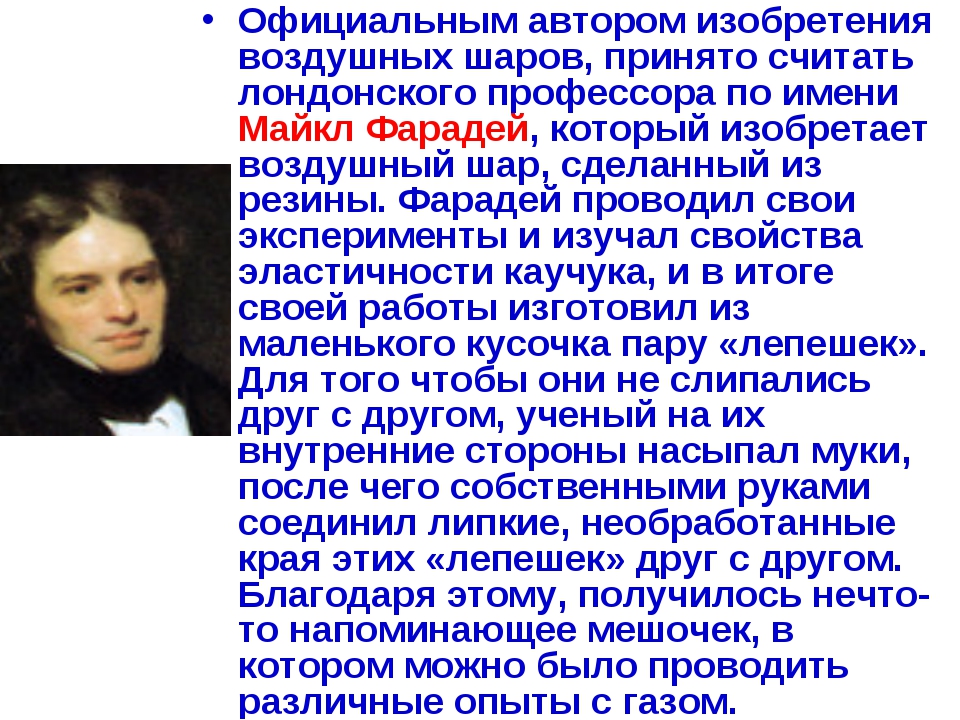     Официальным автором изобретения воздушных шаров, принято считать лондонского профессора по имени Майкл Фарадей, который изобретает воздушный шар, сделанный из резины. Фарадей проводил свои эксперименты и изучал свойства эластичности каучука, и в итоге своей работы изготовил из маленького кусочка пару «лепешек». Для того чтобы они не слипались друг с другом, ученый на их внутренние стороны насыпал муки, после чего собственными руками соединил липкие, необработанные края этих «лепешек» друг с другом. Благодаря этому, получилось нечто напоминающее мешочек, в котором можно было проводить различные опыты с газом.        Воздушные шары — неизменный яркий атрибут любой вечеринки или детского праздника. Но приходило ли вам в голову, какие еще возможности таит в себе этот простой предмет? Во-первых, шарик может остаться шариком, но стать необычным и единственным в своем роде. Немного конфетти, цветной бумаги, красок — и шарик уже готов претендовать на звание уникального украшения праздника или забавного дополнения к подарку. А во-вторых, воздушные шарики совсем не обязательно использовать по прямому назначению. С их помощью можно сделать оригинальную вазу из пуговиц, кружевной салфетки и даже шоколада, плетеный шар-абажур, смешную антистрессовую игрушку, разноцветный венок, украсить резиновые шлепанцы… Пусть эта подборка послужит вам источником идей, а полет фантазии сравнится с полетом самого легкого и красочного воздушного шарика.         Сейчас я покажу Вам интересный мастер-класс, который понравится всем без исключений. Минимум затрат, максимум удовольствия от процесса и от результата.Показательное изготовление изделий.Технология изготовления  изделий из воздушных шариков.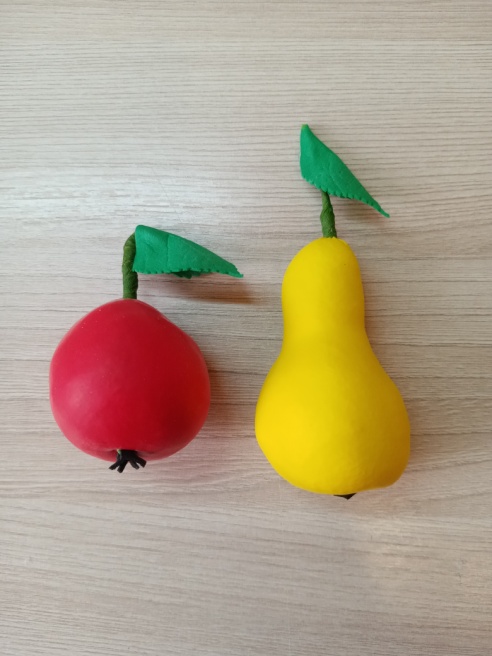 1.Нам понадобится: воздушный шарик, синтепон, проволока, ножницы, тейп лента, фоамиран зеленого и черного цвета, молд, клеевой пистолет, строительный фен, кусачки.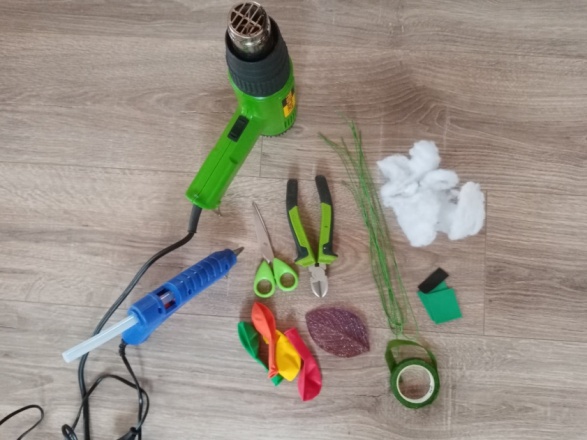 2.У шарика отрезаем верхнюю часть с носиком для надувания.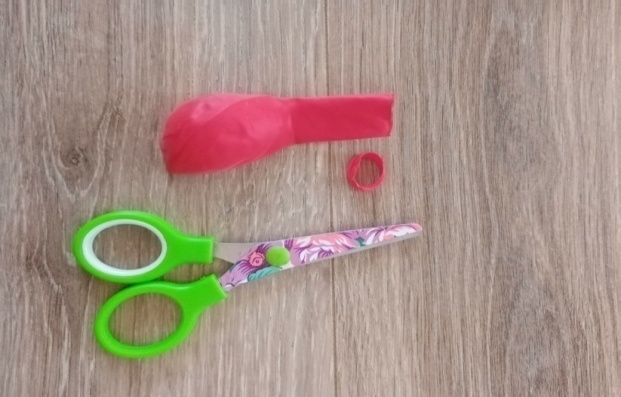 3.Теперь шарик со срезанным носиком нужно набить синтепоном до нужного нам размера.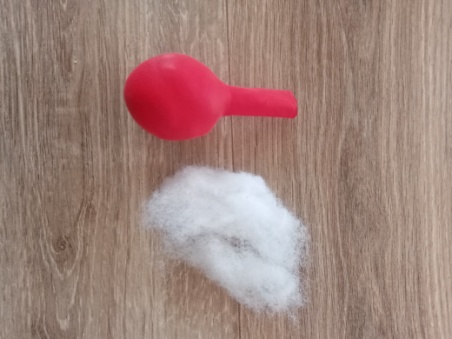 4.Далее берем проволоку и загибаем один конец.  Протыкаем набитый шар насквозь проволокой. В загнутый конец проволоки вставляем кусочек фоамирана черного цвета.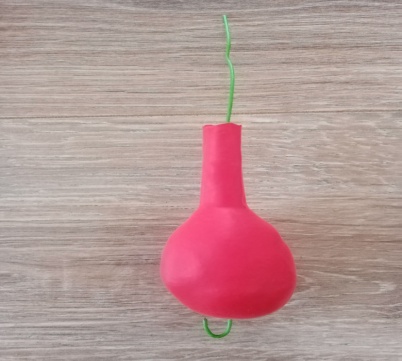 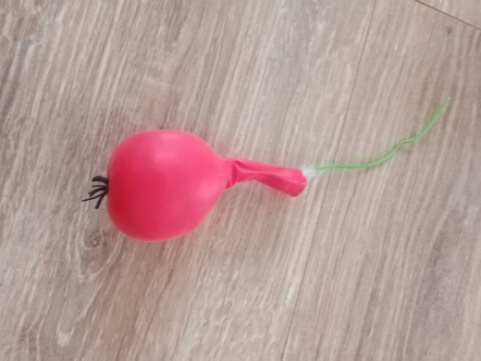 5.Тейп лентой со стороны отверстия плотно обматываем наш кусочек проволоки. Это будет наша плодоножка.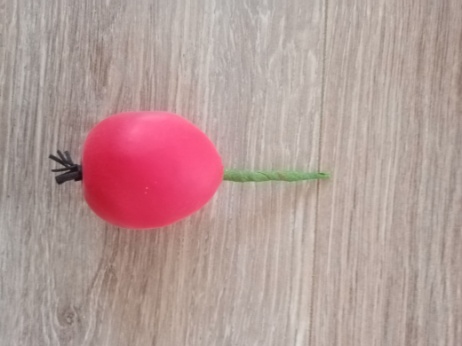 6.Берем квадратик зеленого фоамирана вырезаем из него листочек и нагреваем его строительным феном или утюгом, прикладываем на молд и получаем фактурный листочек.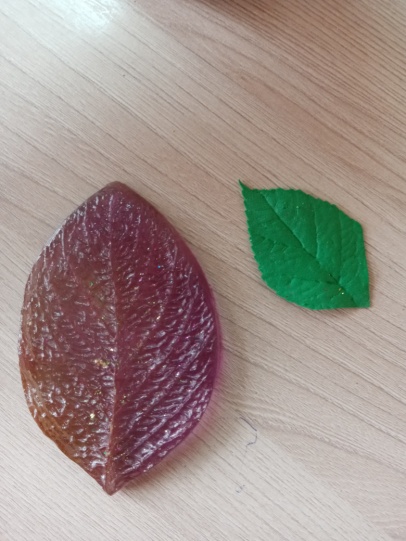 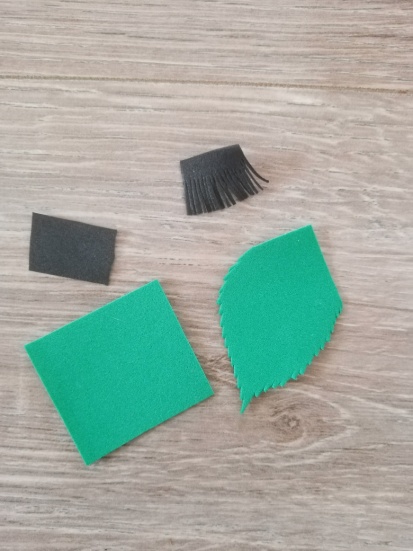 7.Приклеиваем наш листик на плодоножку и получаем готовое яблоко.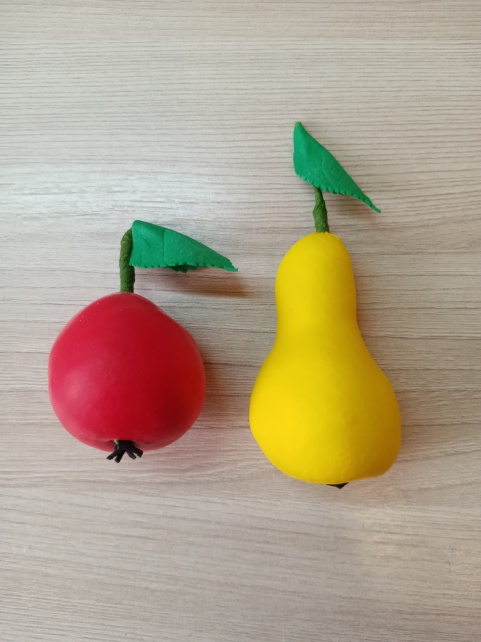 5.Подведение итогов.Работа выполнена.Спасибо за внимание, надеюсь эта простая, но интересная идея понравится и пригодится вам для поделок с детьми.